Green Class Spelling List – Spring 1 (Group 2)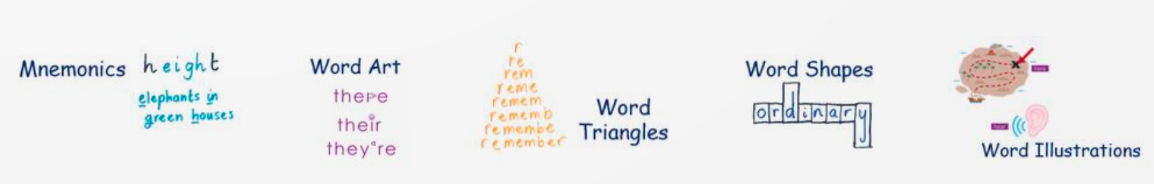 Spellings: 09.01.23Test date: 13.01.23Spellings: 16.01.23Test date: 20.01.23Spellings: 23.01.23Test date: 27.01.23Spellings: 30.01.23Test date: 03.02.23Spellings: 06.02.23Test date: 10.02.23Spellings: 13.02.23Test date: 17.02.23actualbusycertaindescribeeightfruitgroupperhapswomensupposedisable disagree disappear disappoint disbelief discover disgrace dislike disobey distrustinappropriate incomplete misbehave misguide mislead reappear rebuild redecorate regroup reposition interact international  subdued subheading submarine submerge superhero supermarket  supersonic superstarantibacterial antibiotic antibody anticlockwise antiseptic antisocial autobiography autograph automatic autopilota or an?accident address answer bicycle business calendar century circle experiment